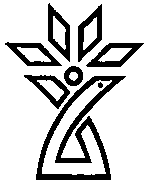 دانشگاه علوم پزشكي وخدمات بهداشتي        درماني استان چهار محال وبختياري      معاونت آموزشي                            مركز مطالعات وتوسعه آموزش  علوم پزشكي1392تهیه کنندگان:دکترمعصومه معزیدکترافسانه ملک پورفریباکریمی فریبابنی مهدیجشنواره آموزشی شهید مطهریجشنواره آموزشی شهید مطهری به منظور شناسایی و انتخاب فرآیندهای برتر آموزشی و تجلیل و قدردانی از اساتید نخبه با تاکید بر ارزشهای حاکم از جمله نوآوری و مرجعیت علمی در آموزش علوم پزشکی ، معرفت دینی و تحکیم اخلاق حرفه ای و ارتقاء کیفی آموزشی در اردیبهشت ماه هرسال در دو سطح دانشگاهی وکشوری برگزار می گردد . این جشنواره عرصه ارائه دستاوردهای دانش پژوهی در قالب فرایندهای آموزشی است .با توجه به علاقه اعضای هیئت علمی به آموزش، دانش پژوهی بصورت  پلی مابین آموزش و پژوهش عمل نموده و کمک می کند تا نه تنها آموزش تحت الشعاع پژوهش قرار نگیرد بلکه از پژوهش در جهت پویایی آموزش استفاده شود .در دانش پژوهی آموزشی نوعی از فعالیت های پژوهشی در زمینه آموزش مد نظر است که علاوه بر ارتقاء کیفیت فعالیت آموزشی استاد ، قابلیت  کاربردی شدن داشته و در بهبود کیفیت فعالیت آموزشی سایر اساتید نیز تاثیر گذار گردد .Teaching(آموزش و یاد دهی) را می توان به 3 دسته  Teaching بصورت عام ،  Scholarship , Scholarly Teaching دسته بندی نمود .مفهوم Scholarly Teaching  آموزش و یاد دهی بصورت علمی و بر اساس بهترین متد ، به روز بودن،  مبتنی بر ارزشیابی بودن و ... و در نهایت اینکه در این بخش ارتقاء خود فرد مهم است . Scholarship  یا دانش پژوهی در واقع آن دسته از Schoarly Teaching است که منجر به ارتقاء آموزش سایر همکاران و دانشگاه  می گردد .مثال : 1 - استاد یک روش  جراحی جدید را آموزش دیده و در دانشگاه جهت ارائه خدمت به بیماران استفاده می نماید .   2 - استاد روش جراحی جدید را به شیوه مناسب به دانشجویان و رزیدنت ها نیز آموزش می دهد .3- استاد روش جدید را به سایر اساتید ارائه نموده و منجربه ارتقاء آموزش در سطح گروه ودانشگاه می گردد مثال1  نمونه ای از ارائه دادن خدمات و سرویس دهی است مثال2 نمونه ای از Schoarly    است  مثال 3 نمونه ای از   Scholarshipاست بنابر این تفاوت عمدهScholaly teaching و Scholarship  در دامنه تاثیر گذاری و اثر بخشی است .یک فعالیت دانش پژوهی انجام شده که قرار است در قالب ارائه فرایند به جشنواره شهید مطهری ارائه گردد با معیارهای زیر ارزیابی می شود :1- Clear goal: تنظیم اهداف بصورت شفاف و ذکر اهمیت اهداف 2-Adequate preparation : آماده سازی مناسب بصورت بررسی متون و مرور تجربیات و شواهد 3-Appropriate method: استفاده از متدولوژی و روش کار مناسب و نحوه اجرا 4-Significant result : داشتن نتیجه مناسب بر اساس میزان دستیابی به اهداف و سنجش رضایت فراگیران 5-Effective  presentation  : نحوه انتشار و تعامل با محیط ،  که می تواند بصورت Pear review و ارائه نتایج در سطح همکاران گروه،  دانشکده و دانشگاه  بوده و یا نتایج به وزارت متبوع منعکس گردد  و یا در سطحی بالاتر و بصورت Publication  و از طریق چاپ در مجلات،  منتشر شده و فراگیر گردد .6-Reflective critique:  نقد پذیری ، که بصورت 1) نقد و نظر خواهی از دیگران و شرح شیوه آن و 2) خود ارزیابی انجام می شود . بنابراین در نحوه نگارش یک فرایند نیز همانند نوشتن یک طرح تحقیقاتی و در سطح بالاتر همانند نگارش یک مقاله نیاز به نگارش موارد زیر وجود دارد :1- بیان مساله و ضرورت انجام کار 2- بررسی متون 3- نوشتن اهداف روشن و قابل اندازه گیری و واقع بینانه 4- روش انجام کار با استفاده از  روشهای علمی متناسب با اهداف ، 5- ارائه نتایج بعنوان برونده فرایند علاوه بر موارد بالا،  با توجه به تفاوت های یک فرایند دانش پژوهی موارد زیر نیز در امتیاز دهی مهم است .1- سطح نوآوری و ارائه کار برای اولین بار ( در سطح دانشگاه – کشور – بین المللی )2-انطباق با سیاستهای بالا دستی به این مفهوم که فرایند تا چه حد کشور را به هدف مرجعیت علمی نزدیک می کند .( با استنادبه اسناد بالادستی مانند برنامه جامع علمی کشور یا سند چشم انداز 20 ساله و ............)3- معرفی فرایند: چاپ شده در نشریات علمی یا ارائه در کنگره ها و سمینارها و .... 4- ارزشیابی نقادانه بصورت وجود تائیدیه های مربوط به ارزشیابی کار از طرف همکاران 5 - قابلیت تعمیم: چه میزان قابلیت اجرا در سایر مراکز آموزشی وجود دارد .6- استمرار فرایند : حداقل فرایند به مدت دو نیمسال تحصیلی  در برنامه های آموزشی اجرا شده باشد.محورهای جشنواره :1-1) روشها و فنون آموزشی 2-1) برنامه ریزی آموزشی 3-1) ارزشیابی در آموزش 4-1) مشاوره و راهنمایی تحصیلی 5-1) ساختارآموزشی 6-1) اخلاق در آموزش 7-1) قوانین و مقررات آموزشی 8-1) تولیدات آموزشی حیطه های جشنواره:1-2) تدوین و بازنگری برنامه های آموزشی 2-2) روشها و تکنیکهای آموزشی 3-2) سنجش ،ارزشیابی و اثر بخشی آموزشی 4-2) مرجعیت ،رهبری و مدیریت آموزشی 5-2) مشاوره و راهنمایی 6-2) فعالیتهای فرهنگی و امور تربیتی و اجتماعی 7-2) قوانین ،مقررات و ساختارهای آموزشی 8-2) محصولات آموزشی شرایط پذیرش فرآیندهای دانشگاهی در جشنواره :در هر حیطه حداکثر دو فرایند جهت شرکت در جشنواره کشوری به معاونت آموزشی وزارت بهداشت ،درمان و آموزش پزشکی ارسال می گردد .اعضای محترم هئیت علمی چنانچه در هر یک از محورهای اعلام شده فرایندی را انجام داده اند باید طبق فرمت مشخص شده از طرف وزارتخانه ، فرایند خود را نگارش نمایند تا بتوانند امتیاز فرایند خود را به طور مطلوب کسب نمایند . بر اساس دستورالعمل وزارتی جهت نگارش فرایند بیان این قسمتها به ترتیب لازم است :1- عنوان فرایند 2- صاحبان فرایند و همکاران 3- محل اجرای فرایند 4- نام دانشگاه 5- گروه فرایندی 6- تاریخ اجرا (مدت اجرای فرایند)7- مقدمه و بیان مسئله 8- اهداف 9- روش اجرا10- نتایج11- سطح اثر گذاری (دانشگاه ،کشوری ، بین المللی )12- انطباق با سیاست های بالادستی 13- نتیجه گیری شامل چالش ها و مشکلات اجرای فرایند 14- معرفی فرایند در نشریات و یا مجامع علمی 15- تائیدیه های مربوطه و ارزشیابی فرایند 16- قابلیت تعمیم و اجرا در سایر مراکز آموزشی 17-استمرار در برنامه های جاری 